ГБУ НАО «Ненецкий региональный центр развития образования»АнализВсероссийских проверочных работ по английскому языку в 7-х классах в образовательных организациях Ненецкого автономного округа2019 г.ВВЕДЕНИЕНазначение всероссийской проверочной работы.Всероссийские проверочные работы (ВПР) проводятся в целях мониторинга результатов перехода на ФГОС и направлены на выявление уровня подготовки школьников. Проведения Всероссийских проверочных работ (далее ВПР)  направлено на обеспечение единства образовательного пространства Российской Федерации и поддержку реализации Федерального государственного образовательного стандарта (далее ФГОС) за счет предоставления организациям, осуществляющим образовательную деятельность, единых проверочных материалов и единых критериев оценивания учебных достижений по русскому языку.Особенность Всероссийских проверочных работ – единство подходов к составлению вариантов, принципов и правил проведения самих работ и их оценивания, а также использование современных технологий, позволяющих обеспечить практически одновременное выполнение работ школьниками всей страны.Всероссийская проверочная работа (ВПР) по иностранному языку предназначена для оценки уровня освоения обучающимися 7 классов предметного содержания курса иностранных языков и выявления тех элементов содержания, которые вызывают наибольшие затруднения. Контрольные измерительные материалы (КИМ) предназначены для диагностики достижения метапредметных и предметных результатов обучения.Результаты ВПР в совокупности с имеющейся в общеобразовательной организации информацией, отражающей индивидуальные образовательные траектории обучающихся, могут быть использованы для оценки личностных результатов обучения. Результаты ВПР могут быть использованы образовательными организациями для совершенствования методики преподавания иностранных языков, муниципальными и региональными органами исполнительной власти, осуществляющими государственное управление в сфере образования, для анализа текущего состояния муниципальных и региональных систем образования и формирования программ их развития. Документы, определяющие содержание проверочной работы.Содержание КИМ определяется на основе Федерального государственного образовательного стандарта основного общего образования (приказ Минобрнауки России от 17.12.2010 № 1897) с учетом Примерной основной образовательной программы основного общего образования по иностранному языку (одобрена решением федерального научно-методического объединения по общему образованию. Протокол от 08.04.2015 г. № 1/15).Подходы к отбору содержания, разработке структуры варианта проверочной работы.Всероссийские проверочные работы основаны на системно-деятельностном, компетентностном и уровневом подходах.В рамках ВПР наряду с предметными результатами обучения учащихся основной школы оцениваются также метапредметные результаты, в том числе уровень сформированности универсальных учебных действий (УУД) и овладения межпредметными понятиями. КИМ для ВПР по иностранным языкам построены на основе целевого блока ФГОС.КИМ направлены на выявление следующих личностных, метапредметных и предметных результатов освоения основной образовательной программы: – формирование умения планировать, контролировать и оценивать учебные действия в соответствии с поставленной задачей и условиями ее реализации; определять наиболее эффективные способы достижения результата; – освоение способов решения проблем творческого и поискового характера; – активное использование речевых средств и средств информационных и коммуникационных технологий для решения коммуникативных и познавательных задач; – овладение умениями смыслового чтения текстов различных стилей и жанров в соответствии с целями и задачами; – умением осознанно строить речевое высказывание в соответствии с задачами коммуникации и составлять тексты в устной форме;– овладение логическими действиями сравнения, анализа, синтеза, обобщения, классификации по родовидовым признакам, установления аналогий и причинно-следственных связей, построения рассуждений, отнесения к известным понятиям; – приобретение начальных навыков общения в устной форме с носителями иностранного языка на основе своих речевых возможностей и потребностей; освоение правил речевого и неречевого поведения; – освоение начальных лингвистических представлений, необходимых для овладения на элементарном уровне устной и письменной речью на иностранном языке, расширение лингвистического кругозора; – сформированность дружелюбного отношения и толерантности к носителям другого языка.Посредством проверочной работы у школьников выявляются уровень сформированности иноязычной коммуникативной компетенции и опыт применения речевых умений и языковых навыков для решения типичных коммуникативных задач, соответствующих возрасту обучающихся. Основное внимание в проверочной работе уделяется речевой компетенции, т.е. коммуникативным умениям в разных видах речевой деятельности: аудировании, чтении, говорении, а также языковой компетенции, т.е. языковым знаниям и навыкам. Социокультурные знания и умения, а также компенсаторные умения проверяются опосредованно в заданиях по аудированию и чтению письменной части и в устной части ВПР.Тексты заданий в КИМ в целом соответствуют формулировкам, принятым в учебниках, включенных в Федеральный перечень учебников, рекомендуемых Министерством просвещения РФ к использованию при реализации имеющих государственную аккредитацию образовательных программ основного общего образования.Структура варианта проверочной работы.Каждый вариант проверочной работы включает 6 заданий и состоит из двух частей: письменной и устной. Письменная часть содержит задания по аудированию, чтению, грамматике и лексике. Устная часть включает в себя задания по чтению текста вслух и по говорению (монологическая речь). Задания в рамках данной проверочной работы выше требований уровня А1, но ниже уровня А2 по общеевропейской шкале, определённой в документах Совета Европы.Распределение заданий проверочной работы по уровню сложности.Для дифференциации обучающихся по уровню владения иностранным языком в проверочную работу наряду с заданиями базового уровня включается задание более высокого уровня сложности, обозначаемого как «базовый плюс». Задания обоих уровней в рамках данной проверочной работы не превышают требований уровня А1+ по общеевропейской шкале, что соответствует требованиям ФГОС основного общего образования по иностранному языку.Задание 1. Аудирование с пониманием запрашиваемой информации в прослушанном тексте. В заданиях по аудированию проверяется сформированность умений понимать в прослушанном тексте запрашиваемую информацию. Задание 2. Осмысленное чтение текста вслух. В задании по чтению текста вслух проверяются умения осмысленного чтения текста вслух, а также произносительные навыки. Задание 3. Говорение (монологическая речь): описание фотографии.  В задании по говорению проверяется сформированность умений строить тематическое монологическое высказывание с опорой на план и визуальную информацию, а также навыки оперирования лексическими и грамматическими единицами в коммуникативно значимом контексте и произносительные навыки. Задание 4. Чтение с пониманием основного содержания прочитанного текста. В задании по чтению проверяется сформированность умений понимать основное содержание прочитанного текста.Задание 5. Грамматика. В заданиях по грамматике проверяются навыки оперирования изученными грамматическими формами в коммуникативно значимом контексте на основе предложенного связного текста.Задание 6. Лексика. В заданиях по лексике проверяются навыки оперирования изученными лексическими единицами в коммуникативно значимом контексте на основе предложенного связного текста.На выполнение заданий проверочной работы отводится 45 минут (без технической подготовки оборудования и проверки качества звучания аудиозаписей).Организация и проведение ВПР.Организация и проведение ВПР (разработка проверочных работ, критерии оценивания, электронные формы сбора результатов, консультативно-методические материалы, статистические отчеты проведения работ) инициированы ФГБУ «Федеральный институт оценки качества образования».Участие образовательных организаций в ВПР может быть организовано по двум моделям:- модель 1 (на уровне округа): проведение работы организует региональный координатор (в Ненецком автономном округе региональным координатором является ГБУ НАО «Ненецкий региональный центр развития образования»), для обработки результатов используется бланковая технология. Развернутые ответы (при наличии) проверяются экспертами региона, прошедшими инструктаж, дистанционно, с использованием сети «интернет». - модель 2 (на уровне образовательной организации): каждая школа самостоятельно проводит проверочную работу, проверяет ответы участников, вносит первичные результаты в электронную форму и загружает ее в федеральную систему ВПР для обработки данных.Проведение Всероссийских проверочных работ в Ненецком автономном округе было полностью организовано по модели 2.В процедуре ВПР по английскому языку приняли участие 20 обучающихся 7 классов из 4 школ НАО.Распределение участников тестирования по районам представлено в таблице 1.Таблица 1Результаты проверочных работ могут быть полезны:родителям - для определения образовательной траектории своих детей; учителям - для оценки уровня подготовки школьников по итогам окончания основных этапов обучения, для совершенствования методики преподавания учебных предметов в школах;образовательным организациям - для корректировки образовательного процесса;на региональном уровне - для анализа текущего состояния муниципальных и региональных систем образования и формирования программ их развития, своевременной корректировки отдельных аспектов в системе общего образования;кроме того, ВПР позволят осуществлять мониторинг результатов введения ФГОС и послужат развитию единого образовательного пространства в Российской Федерации.Не предусмотрено использование результатов ВПР для оценки деятельности образовательных организаций, учителей, муниципальных и региональных органов исполнительной власти, осуществляющих государственное управление в сфере образования и принятия административных решений.Результаты ВПР по английскому языкуОбщие результатыВо всероссийских проверочных работах по английскому языку для 7 класса приняли участие 20 учащихся 7-х классов из 4 образовательных организаций Муниципального района «Заполярный район» Ненецкого автономного округа. Статистика по группам балловВ таблице 2 представлены данные о количестве участников с распределением по группам в зависимости от количества набранных баллов. Каждому диапазону баллов соответствует оценка, выставляемая за проверочную работу в целом.Таблица 2Из таблицы 2 видно, что количественное распределение оценок за ВПР по английскому языку для 7 класса соответствует невысокому качеству выполнения работы, поскольку лишь 15% участников показали «хорошие» результаты.  Полученные данные позволяют констатировать, что 50% участников ВПР справились с проверочной работой (35% получили удовлетворительные оценки).Общая гистограмма отметок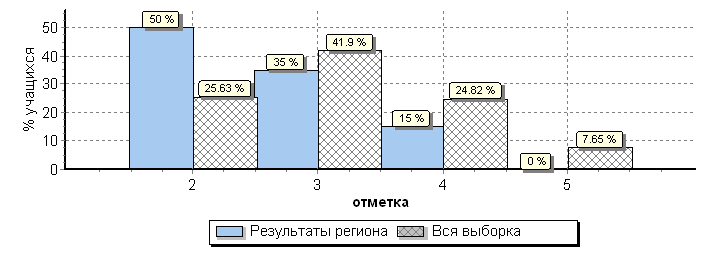 Рис. 1На рисунке 1 представлена сравнительная гистограмма процентного соотношение количества групп оценок по НАО и по России в целом.Если сравнивать с средним показателем  по России, то процент «2» в НАО  выше (50 по сравнению с 25.6), «3» ниже процент, но незначительно, «4» тоже ниже процент (15% по сравнению с 24,8), в НАО отсутствуют участники, выполнившие работу на «5».Такая ситуация свидетельствует о необходимости реализации ряда мероприятий в общеобразовательных организациях для повышения качества знаний. Для этого необходимо провести следующую работу:проанализировать полученные результаты в каждой образовательной организации для выявления проблемных зон (основных ошибок);проведение муниципальных методических объединений в районах для выработки стратегии исправления основных ошибок, допущенных учащимися при выполнении заданий ВПР;подготовка индивидуальных программ (траекторий развития) для учащихся, которые выполнили ВПР с очень низкими результатами;подготовка индивидуальных программ (траекторий развития) для учащихся, которые выполнили ВПР с достаточно высокими результатами, но не справились с теми или иными заданиями.К результатам (особенно к двойкам) необходимо подходить с некоторой долей осторожности. Эта информация должна быть использована для принятия мер для продуктивной подготовки каждого учащегося.В таблице 3 приведена информация по оценкам каждой образовательной  организации.Таблица 3Статистика по отметкамКак видно  из таблицы, результаты выполнения работы соответствуют невысоким показателям, поскольку в двух из 4 школ более половины участников ВПР с работой не справились (ГБОУ НАО «ОШ п. Нельмин-Нос» - 55.6%, ГБОУ НАО «СШ п. Харута» - 100%). Наиболее успешно написали работу учащиеся ГБОУ НАО «СШ с. Тельвиска» - 33.3% соответствуют отметке «4».  В ГБОУ НАО «СШ п. Шойна» 66.7% участников ВПР выполнили работу удовлетворительно.   В таблице 4 представлен анализ результатов проведения ВПР по английскому языку для 7 класса с описанием проверяемых знаний, умений и навыков, определенных ФГОС.ВПР по английскому языку имеет целью осуществление оценки уровня подготовки обучающихся по данному предмету в среднем звене школы. Таблица 4В таблице 4 отражен средний процент выполнения задания учащимися по России и в НАО: МР «МО «Заполярный район»». Как видно из таблицы, только 45% учащихся выполнили задание на чтение текста вслух (средний показатель по России – 54%). Задание на чтение с пониманием основного содержания прочитанного текста участники ВПР в МР «МО «Заполярный район»» выполнили на 57%, средний показатель по России – 66%. Задание по грамматике учащиеся НАО выполнили даже лучше (58%) по сравнению с средним процентом по России – 57%; задание на лексику тоже по процентному соотношению в МР «МО «Заполярный район»» - 51% близко к показателю по России -58%. Однако невысокие результаты показали участники ВПР в НАО по заданиям на говорение и аудирование.Задание №1В гистограмме на рисунке 2 отображены средние показатели выполнения задания 1, в котором проверяется сформированность умений понимать в прослушанном тексте запрашиваемую информацию. В задании 1 по аудированию участник получает 1 балл за каждое правильно установленное соответствие. Максимум за успешное выполнение задания 1 – 5 баллов.Задание 1
рис. 2Анализируя выполнение 1 задания обучающимися школ НАО, расположенных на территории МР «МО «Заполярный район»», можно сделать вывод: самый высокий процент выполнения задания у учащихся ГБОУ НАО «СШ п. Шойна» - 67%. Второй результат у участников ВПР ГБОУ НАО «СШ с. Тельвиска» - 53%. Низкий результат показали учащиеся ГБОУ НАО «ОШ п. Нельмин-Нос» - 22%.Задание № 2Гистограмма на рисунке 3 показывает средний процент выполнения 2 задания учащимися школ НАО. Второе задание направлено на проверку умения осмысленного чтения текста вслух, а также произносительных навыков. Задание 2 оценивается с учетом правильности и полноты ответа в соответствии с критериями. Максимум за успешное выполнение задания 2 – 2 балла.Задание 2рис. 3Анализируя выполнение 2 задания обучающимися школ, расположенных на территории МР «МО «Заполярный район» НАО, можно сделать вывод: самый высокий процент соблюдения произносительных норм  у учащихся ГБОУ НАО «СШ с. Тельвиска» - 75%, средний показатель у участников ВПР ГБОУ НАО «СШ п. Харута» и ГБОУ НАО «СШ п. Шойна» -50%. Следует обратить внимание на подготовку учащихся при обучении фонетическим навыкам  ГБОУ НАО «ОШ п. Нельмин-Нос» (22%).Задание № 3В задании по говорению проверяется сформированность умений строить тематическое монологическое высказывание с опорой на план и визуальную информацию, а также навыки оперирования лексическими и грамматическими единицами в коммуникативно значимом контексте и произносительные навыки.Задания 3 оценивается с учетом правильности и полноты ответа в соответствии с критериями. Максимум за успешное выполнение задания 3 – 8 баллов.Задание 3 К1 Проверяется содержание речи учащихся, решение коммуникативной задачи. Выполнена полностью: максимальный балл – 2– все пункты плана раскрыты,– дано не менее 7 развернутых предложенийК2 Организация текста. Максимальный балл -2Высказывание связно и логично; средства логической связи присутствуют. К3 Лексико-грамматическая правильность речи. Максимальный балл – 2Предполагает не более 2-х ошибок, не препятствующих коммуникации.К4 Произносительная сторона речи. Максимальный балл – 2.Ошибок нет или 1-2 фонетические ошибки, не препятствующие коммуникации.Задание 3рис. 4Анализируя выполнение задания 3, можно сделать вывод, что учащиеся ГБОУ НАО «СШ п. Шойна» и ГБОУ НАО «СШ п. Харута» не справились с выполнением данного задания, поскольку поставленная коммуникативная задача была не решена, по критерию 1 выставляется 0 баллов, соответственно все задание оценивается в 0 баллов. Участники ВПР ГБОУ НАО «СШ с. Тельвиска» продемонстрировали высокие результаты выполнения задания на говорение, так как средние показатели по всем критериям соответствуют среднестатистическим по России. По критерию 4 (произносительная сторона речи) учащиеся ГБОУ НАО «СШ с. Тельвиска» даже превзошли средний показатель по России 38%, набрав 58%. Задание № 4В задании по чтению проверяется сформированность умений понимать основное содержание прочитанного текста. В задании 4 (чтение с пониманием основного содержания текста) участник получает 1 балл за каждый правильно выбранный ответ. Максимум за успешное выполнение задания 4 – 5 баллов.Задание 4рис. 5Анализируя выполнение учащимися задания 4 на чтение текста с пониманием основного содержания, можно отметить, что из всех участников ВПР в НАО ученики ГБОУ НАО «ОШ п. Нельмин-Нос» с этим заданием справились лучше – 67% выполнения, даже чуть выше, чем по России – 66%. Учащиеся ГБОУ НАО «СШ п. Шойна» и ГБОУ НАО «СШ п. Харута» выполнили примерно одинаково 58% и 57% соответственно. Невысокий процент выполнения данного задания у учащихся ГБОУ НАО «СШ с. Тельвиска» - 40%. Задание № 5В заданиях по грамматике проверяются навыки оперирования изученными грамматическими формами в коммуникативно значимом контексте на основе предложенного связного текста. В задании 5 (употребление грамматических форм в связном тексте) участник получает 1 балл за каждый правильно выбранный ответ. Максимум за успешное выполнение задания 5 – 5 баллов.Задание 5рис. 6Как видно из гистограммы на рисунке 6, учащиеся ГБОУ НАО «ОШ п. Нельмин-Нос» показали высокий процент выполнения задания по грамматике – 71%, превышая среднестатистический показатель по России – 57%. Невысокие результаты показали участники ВПР ГБОУ НАО «СШ п. Шойна» - 60% и ГБОУ НАО «СШ с. Тельвиска» - 47%. Низкий процент выполнения у учащихся ГБОУ НАО «СШ п. Харута» - 30%.Задание № 6В заданиях по лексике проверяются навыки оперирования изученными лексическими единицами в коммуникативно значимом контексте на основе предложенного связного текста. В задании 6 (употребление лексических единиц в связном тексте) участник получает 1 балл за каждый правильно выбранный ответ. Максимум за успешное выполнение задания 6 – 5 баллов.Задание 6рис. 7Анализируя данные выполнения задания 6, можно сделать вывод, участники ВПР ГБОУ НАО «СШ п. Шойна» и ГБОУ НАО «ОШ п. Нельмин-Нос» справились лучше с этим заданием, набрав 67% и 69% соответственно, превышая средний показатель по России – 58%. Однако, очень низкие показатели у учащихся ГБОУ НАО «СШ с. Тельвиска» - 23% и ГБОУ НАО «СШ п. Харута» - 30%.ВыводыУчастники ВПР по английскому языку для 7 класса в Ненецком автономном округе демонстрируют неплохой уровень освоения базовых умений и навыков: сформированность умения смыслового чтения текстов различных стилей и жанров в соответствии с целями и задачами, умения осмысленного чтения текста вслух, а также произносительные навыки, навыки оперирования изученными грамматическими формами и лексическими единицами в коммуникативно значимом контексте на основе предложенного связного текста.Если сравнить успешность выполнения заданий, то лучше всего обучающиеся справились с заданиями 5 и 6  (58%, 51%), в которых нужно было правильно использовать грамматические формы слов и лексические единицы в предложенных связных текстах, с заданием 4 (57%), в котором проверялось умение понимать основное содержание прочитанного текста. Хуже справились  с заданием 3 К1 (12%), где оценивалось содержание  монологического высказывания с опорой на план и визуальную информацию, в целом учащиеся не справились с заданием на говорение. Также задание 1 вызвало у учащихся затруднение (40%), в котором оценивалось умение прослушать текст и понять запрашиваемую информацию. Невысокие результаты показали учащиеся и в задание 2 (45%) на осмысленное чтение текста вслух, в котором проверяются произносительные навыки.  Если сравнивать с результатами средними по России, то в Ненецком автономном округе, за исключением задания 5, наблюдается  понижение  процента выполнения задания.Таким образом, МР «МО «Заполярный район»» НАО показал невысокие результаты в ВПР по английскому языку для 7 классов. Выявились существенные трудности у учащихся при выполнении устной части ВПР и отдельных заданий: аудирование, осмысленное чтение текста вслух. При разработке конкретных методических мероприятий следует учитывать результаты ВПР при планировании индивидуальных программ (траекторий развития) для учащихся, которые выполнили ВПР с очень низкими результатами, подготовить индивидуальные программы (траектории развития) для учащихся, которые показали хорошие результатами, но не справились с теми или иными заданиями, проанализировать полученные результаты ВПР в каждой образовательной организации для выявления проблемных зон (основных ошибок) и принятия мер по продуктивной подготовке каждого учащегося.  Количество школ и учащихся, принявших участие в ВПР по английскому языку в НАОКоличество школ и учащихся, принявших участие в ВПР по английскому языку в НАОКоличество школ и учащихся, принявших участие в ВПР по английскому языку в НАОРайонМО «Муниципальный район «Заполярный район» НАОКоличество школКоличество участников7 классРайонМО «Муниципальный район «Заполярный район» НАОГБОУ НАО «ОШ п. Нельмин-Нос»9РайонМО «Муниципальный район «Заполярный район» НАОГБОУ НАО «СШ с. Тельвиска»6РайонМО «Муниципальный район «Заполярный район» НАОГБОУ НАО «СШ п. Харута»2РайонМО «Муниципальный район «Заполярный район» НАОГБОУ НАО «СШ п. Шойна»3РайонМО «Муниципальный район «Заполярный район» НАОвсего:20районВсего учащихсяРаспределение участников по группам баллов в %Распределение участников по группам баллов в %Распределение участников по группам баллов в %Распределение участников по группам баллов в %районВсего учащихся«5»«4»«3»«2»районВсего учащихся27-30 баллов21-26 баллов13-20 баллов0-12 балловМО «Муниципальный район «Заполярный район» НАО 200153550ООООООООКол-во уч.Распределение групп баллов в %Распределение групп баллов в %Распределение групп баллов в %Распределение групп баллов в %ООООООООКол-во уч.2345Вся выборкаВся выборкаВся выборкаВся выборка23051625.641.924.87.7Ненецкий авт. округНенецкий авт. округНенецкий авт. округ205035150Муниципальный район Заполярный районМуниципальный район Заполярный район205035150(sch836005) ГБОУ НАО "ОШ п. Нельмин-Нос"955.633.311.10(sch833020) ГБОУ НАО "СШ с. Тельвиска"633.333.333.30(sch833021) ГБОУ НАО "СШ п. Харута"2100000(sch833024) ГБОУ НАО "СШ п. Шойна"333.366.700№ заданияЦель заданияМаксимальный балл за выполнение заданияСредний процент выполнения1Аудирование с пониманием запрашиваемой информации в прослушанном тексте. В заданиях по аудированию проверяется сформированность умений понимать в прослушанном тексте запрашиваемую информацию. 5по России – 61%МР «МО «Заполярный район»» - 40%2Осмысленное чтение текста вслух. В задании по чтению текста вслух проверяются умения осмысленного чтения текста вслух, а также произносительные навыки.2по России – 54%МР «МО «Заполярный район»» - 45%3Говорение (монологическое высказывание на основе плана и визуальной информации): описание фотографии.  В задании по говорению проверяется сформированность умений строить тематическое монологическое высказывание с опорой на план и визуальную информацию, а также навыки оперирования лексическими и грамматическими единицами в коммуникативно значимом контексте и произносительные навыки.83.1К1 Решение коммуникативной задачи.2по России – 43%МР «МО «Заполярный район»» - 12%3.2К2 Организация текста2по России – 40%МР «МО «Заполярный район»» - 28%3.3К3 Лексико-грамматическая правильность речи2по России – 31%МР «МО «Заполярный район»» - 20%3.4К4 Произносительная сторона речи2по России – 38%МР «МО «Заполярный район»» - 22%4Чтение с пониманием основного содержания прочитанного текста. В задании по чтению проверяется сформированность умений понимать основное содержание прочитанного текста.5по России – 66%МР «МО «Заполярный район»» - 57%5Навыки оперирования языковыми средствами в коммуникативно значимом контексте: грамматические формы. В заданиях по грамматике проверяются навыки оперирования изученными грамматическими формами в коммуникативно значимом контексте на основе предложенного связного текста. 5по России – 57%МР «МО «Заполярный район»» - 58%6Навыки оперирования языковыми средствами в коммуникативно значимом контексте: лексические единицы. В заданиях по лексике проверяются навыки оперирования изученными лексическими единицами в коммуникативно значимом контексте на основе предложенного связного текста. 5по России – 58%МР «МО «Заполярный район»» - 51%Перед Вами 5 незаконченных предложений A – E. Внимательно прочитайте их.Прочитайте также варианты ответов в списке.Вы услышите разговор в магазине подарков. Для каждого предложения выберите изсписка концовку, соответствующую содержанию разговора. К каждомупредложению подходит только одна концовка. Аудиотекст прозвучит 2 раза. При повторном прослушивании проверьте себя. У Вас есть 45 секунд, чтобы ознакомиться с предложениями.А. The man wants to look at the vase _________.1. next to the teapot 2. behind the cups 3. next to the cupsB. The teapot costs _________.1. $10 2. $12 3. $20C. The man wants to give the teapot to his _________.1. grandmother 2. grandparents 3. grandfatherD. The man's meeting is at _________.1. 3:30 pm 2. 3 pm 3. 4:30 pmE. The weather is _________.1. sunny 2. frosty 3. rainyПрочитайте текст вслух. У вас есть полторы минуты на подготовку и полторы минуты,чтобы прочитать текст вслух.Physical Education is one of the subjects taught at school. Students do many different sports,exercises, and activities. There are many types of physical fitness. Physical education keeps kidsand adults fit and active. It is very important for their health and well-being.Scientists have shown that brain development and physical exercise go hand in hand. Physicaleducation can help academic success. It is important to educate people in the field of healthy andsmart ways to stay active.Выберите фотографию и опишите человека на ней. У вас есть полторы минуты наподготовку и не более двух минут для ответа. У вас должен получиться связный рассказ(7–8 предложений).План ответа поможет вам:the placethe actionthe person’s appearancewhether you like the picture or notwhyStart with: “I’d like to describe picture № ... . The picture shows …”Установите соответствие между текстами и их темами.Используйте каждую тему только один раз. В задании одна тема лишняя.This text deals with …1) city attractions.2) a London cinema.3) a London theatre.4) a London street.5) nature sights.6) a London museum.Прочитайте текст и вставьте вместо каждого пропуска нужную грамматическую форму, выбрав нужный вариант из предложенных ниже.The Dog and the DonkeyOnce in a small town there lived a baker. He had two pets – a dog and a donkey. The dog keptwatch over the house. The donkey carried the bread and the cakes that the baker made.One night a thief A____ into the house. The baker B____ soundly. The dog too was fast asleep, hedid not bark at the thief. The donkey saw the thief and wanted to awaken C____ master, sohe began to bray loudly. The thief ran away.The baker could not sleep. He came out. He could not understand why the donkey brayed so loudlyand he beat the stupid but dutiful donkey very badly. But the D____ house was saved. It was theduty of the dog to keep watch and not of the donkey. However, the donkey turned out to be a E____guard than the dog.A 1) broken 2) was breaking 3) broke 4) was brokenB 1) sleeps 2) was sleeping 3) slept 4) has sleptC 1) him 2) her 3) he 4) hisD 1) baker 2) bakers’ 3) baker’s 4) bakersE 1) good 2) more good 3) best 4) betterПрочитайте текст и вставьте вместо каждого пропуска подходящее слово, выбрав его изсписка. Два слова в списке лишние.A Cap Seller and the MonkeysThere was a cap seller in a city. He used to go from village to village tosell his caps. His way lay A____ a forest. It was a hot summer day andhe got tired. To get some rest he sat under a tree. Soon he fell B____ .Many monkeys lived on that tree. When they saw the caps, theyclimbed down the tree and took the caps. Then they climbed up the treeC ____ .The cap seller woke up after some time. He found that his caps weremissing. He looked up and saw the monkeys wearing his caps. He triedhis best to get his caps D____ but he couldn’t.Suddenly an idea occurred to him. He took off his own cap and threwit on the ground. The monkeys did the same, since they are imitators.The cap seller collected all his caps and went E____ happily.1. again2. asleep3. around4. away5. back6. thorough7. through